Домашнее задание по сольфеджио 2 класс (8л) на 16.11.2020г.Тема урока: «Тональность ля минор»Ля минор – минорный лад, тоника – ля, знаков при ключе нет. Записать в нотную тетрадь про тональность ля минор, гамму, тоническое трезвучие, разрешение неустойчивых ступеней в устойчивые.Для тех, кто забыл, как записывается разрешение неустойчивых ступеней в устойчивые, ниже прикрепляю пример в тональности Ля мажор: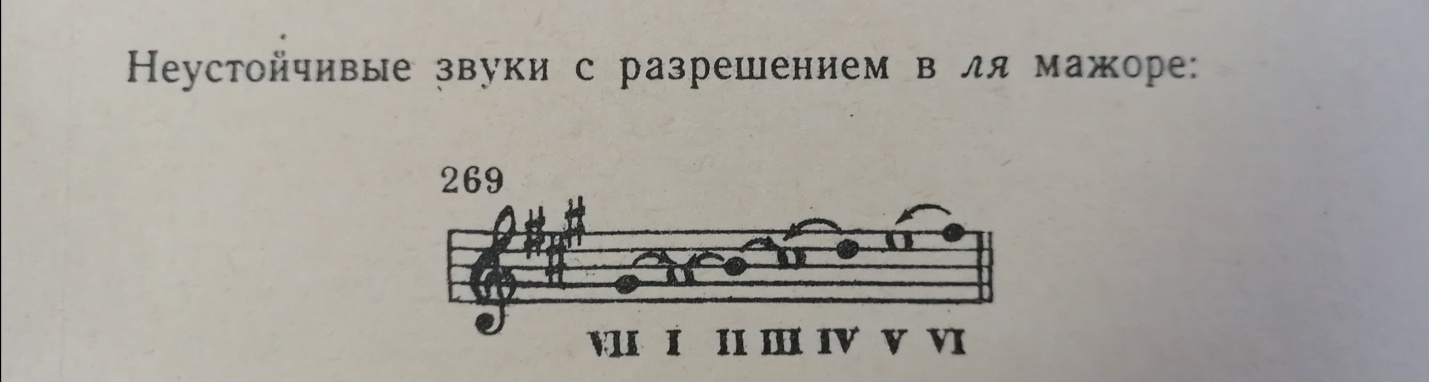 Сочинить мелодию только из устойчивых звуков ля минора в заданном ритме, пропеть: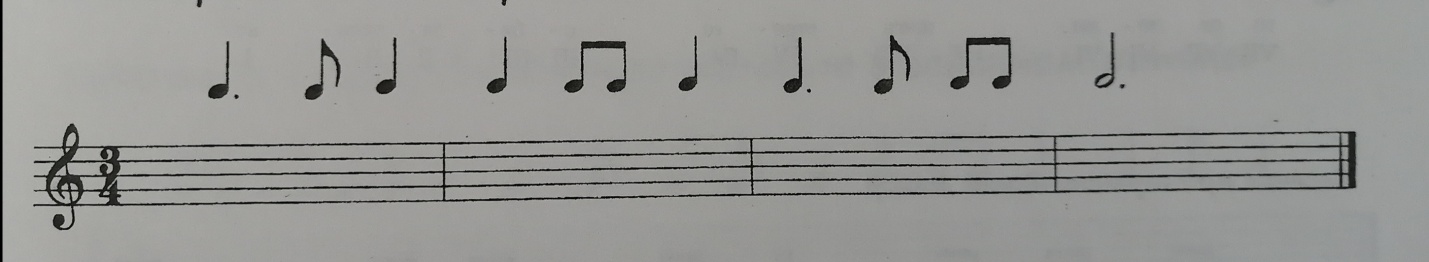 Пропеть гамму, тоническое трезвучие, разрешение устойчивых ступеней в неустойчивые.Домашнее задание по слушанию музыки 2 класс (8л) на 16.11.2020г.Нам с вами хорошо знакомы некоторые пьесы  П.И. Чайковского из «Детского альбома», послушайте эти произведения и опишите характер музыки:«Итальянская песенка» (https://www.youtube.com/watch?v=oEmFNhqDkuY)«Старинная французская песенка» (https://www.youtube.com/watch?v=91l9NolZxP0) «Немецкая песенка» (https://www.youtube.com/watch?v=Hv4v2_zzFbw) «Баба Яга» (https://www.youtube.com/watch?v=4MXvd8WTVD0) Теперь обратимся к некоторым пьесам из фортепианного сборника Сергея Сергеевича Прокофьева «Мимолётности».«В каждой мимолётности вижу я миры, полные изменчивой радужной игры». Поэтический образ К. Бальмонта, написавшего эти строки очень близок музыке С.С. Прокофьева.«Мимолётность №1» (https://www.youtube.com/watch?v=r5XRhrI3EXQ) Сравнить с «Мимолётностью №17» (https://www.youtube.com/watch?v=pVCyNYK5N7E) 